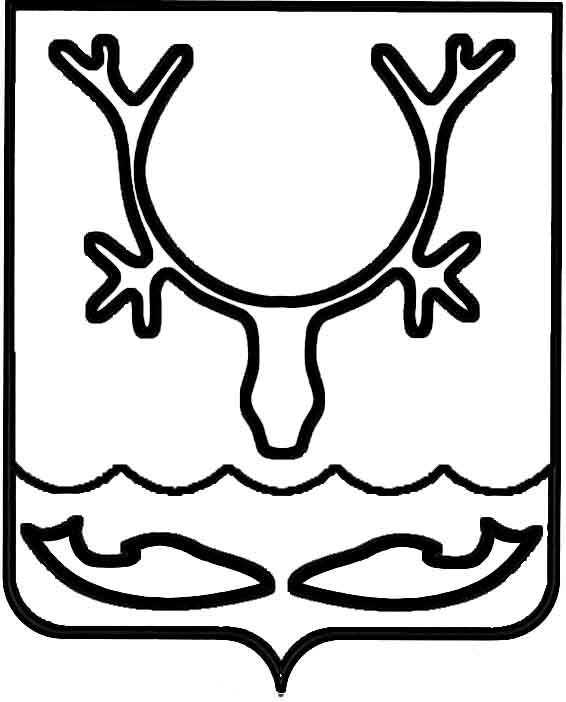 Администрация МО "Городской округ "Город Нарьян-Мар"ПОСТАНОВЛЕНИЕот “____” __________________ № ____________		г. Нарьян-МарВ соответствии с Положением "О муниципальной поддержке малого и среднего предпринимательства на территории МО "Городской округ "Город Нарьян-Мар", утвержденным решением Совета городского округа "Город Нарьян-Мар" от 25.06.2009 № 513-р, Администрация МО "Городской округ "Город Нарьян-Мар" П О С Т А Н О В Л Я Е Т:Утвердить состав Координационного совета при Администрации МО "Городской округ "Город Нарьян-Мар" по поддержке малого и среднего предпринимательства:Настоящее постановление вступает в силу со дня его подписания.2504.2016479Об утверждении состава Координационного совета при Администрации МО "Городской округ "Город Нарьян-Мар" по поддержке малого и среднего предпринимательстваФедорова Т.В.- глава МО "Городской округ "Город Нарьян-Мар", председатель;Попов А.И.- директор ООО НТП "Рубус", заместитель председателя;Хабаров В.Л.- член Совета Ненецкого регионального отделения общероссийской общественной организации малого и среднего предпринимательства "ОПОРА РОССИИ", заместитель председателя; Оленицкая В.С.- начальник отдела инвестиционной политики и предпринимательства управления экономического и инвестиционного развития Администрации МО "Городской округ "Город Нарьян-Мар", секретарь;Антипина Т.Я.- индивидуальный предприниматель, член Региональной общественной организации "Региональный координационный Совет по взаимодействию                               с некоммерческими организациями Ненецкого автономного округа";Калюжный И.В.- исполнительный директор Ненецкого регионального отделения общероссийской общественной организации малого и среднего предпринимательства "ОПОРА РОССИИ";Кислякова Е.С.- заместитель главы Администрации МО "Городской округ "Город Нарьян-Мар" по экономике и финансам;Матвеев П.В.- депутат Совета городского округа "Город Нарьян-Мар" (по согласованию);Михайлов С.В.- заместитель директора Микрофинансовой организации Фонд ППиПГ НАО;Михеева Г.Е.- индивидуальный предприниматель;Пронина А.В.- генеральный директор ООО "НАО АУТДОР";Санникова Л.Ю.- индивидуальный предприниматель, член Регионального отделения Общественной организации "Союз женщин России" Ненецкого автономного округа;Шантыка И.В.- генеральный директор ООО "Ненецкая СРО".Глава МО "Городской округ "Город Нарьян-Мар" Т.В.Федорова